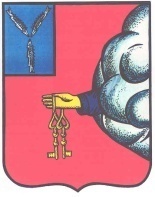   АДМИНИСТРАЦИЯ ПЕТРОВСКОГО МУНИЦИПАЛЬНОГО РАЙОНАСАРАТОВСКОЙ ОБЛАСТИ  УПРАВЛЕНИЕ  ОБРАЗОВАНИЯ ПЕТРОВСКОГО МУНИЦИПАЛЬНОГО РАЙОНА САРАТОВСКОЙ ОБЛАСТИ                          (УПРАВЛЕНИЕ ОБРАЗОВАНИЯ ПЕТРОВСКОГО РАЙОНА)П Р И К А З        06.12.2016г.                                                                                          № -500 ОДг. Петровск, Саратовской областиОб итогахV межмуниципальногоконкурса - фестиваля "Такая разная осень..."    На основании протокола  жюри  IV межмуниципального конкурса - фестиваля  "Такая разная осень..." №2 от 05.12.2016 г.ПРИКАЗЫВАЮ:1.Утвердить итоги V межмуниципального конкурса - фестиваля  "Такая разная осень..." (Приложение 1).2. Объявить благодарность членам жюри (Приложение 2).2. Руководителю МКУ «Методико- правовой центр МОУ Петровского района»  А.В. Михеевой довести до сведения руководителей общеобразовательных учреждений информацию об итогах V межмуниципального конкурса - фестиваля  "Такая разная осень..." до 10.12.2016г.4.Контроль за исполнением приказа оставляю за собой.И.о.начальника управления 	образования		                                               О.В.КолдинаПриложение №1 к приказу управления образования от 06.12.2016 г. № 500-ОДИтоги V межмуниципального конкурса - фестиваля  "Такая разная осень..."I. Итоги конкурса творческих компьютерных работ для учащихся:II. Итоги  фестиваля для педагогов "Такая разная осень...":Приложение №2к приказу управления образования от 06.12.2016 г. № 500-ОД1.Осфальд Ксения Александровна, учитель истории и обществознания, заместитель директора по ВР МБОУ СОШ с.Анастасьино Калининского района Саратовской области;2.Шимина Нина Владимировна, учитель английского языка, МБОУ "СОШ № 33" ЭМР Саратовской области;3.Семенова Светлана Николаевна, учитель начальных классов, МБОУ СОШ с. Садовка Балтайского района;4.Барышева Наталья Олеговна, музыкальный руководитель МБДОУ "Детский сад с. Балтай";5. Захарова Любовь Петровна, учитель начальных классов МОУ "СОШ № 1 г. Новоузенска";6. Касимова Ольга Петровна, учитель химии и биологии МАОУ СОШ с.Новая Елюзань Балаковского района Саратовской области;7. Григорьева Наталья Николаевна, учитель физики МОУ "СОШ №3 г.Ершова Саратовской области";8. Канаева Елена Николаевна, учитель истории и обществознания МОУ "СОШ имени Н.В.Грибанова с.Брыковка";9. Харитонова Людмила Владимировна, учитель начальных классов, МБОУ СОШ №3 г.Петровска Саратовской области;10.Дундина Елена Александровна, учитель музыки МОУ "СОШ п. Петровский Краснопартизанского района Саратовской области";11. Кочанова Ольга Петровна, учитель математики и информатики "МОУ ООШ с.Камышево" Дергачевского района;12.Колоскова Ольга Викторовна , учитель начальных классов МОУ " СОШ с.Липовка Духовницкого района Саратовской области";13. Угольникова Ирина Владимировна, учитель начальных классов МОУ "СОШ № 95 с УИОП" г. Саратов;14. Гамаюнова Татьяна Ивановна, учитель начальных классов МОУ "СОШ №48" г. Саратов.№ п/пНазвание команды, класс,Образовательное учреждениеФИО руководителяРезультатСредний балл  Непоседы, 6 класс,  МБОУ СОШ с.Анастасьино Калининского района Саратовской области  Осфальд Ксения Александровна  2 место70,67Листопад, 8 класс.МБОУ "СОШ № 33" ЭМР Саратовской областиШимина Нина Владимировна3 место  53,67  Девчата, 6 класс  МОУ "СОШ п. Петровский Краснопартизанского района Саратовской области"  Бурдина Наталья Николаевна, Дундина Елена Александровна, 1 место  75,33  Дружба, 9 класс  МОУ "СОШ имени Н.В.Грибанова с.Брыковка"  Канаева Елена Николаевна, 2 место  70,83  "Классные!", 11-е классы  МБОУ СОШ №2, МБОУ СОШ №3 г. Петровска  Крупнова С.Ю., Елистратова Н.Е.,1 место  72,5  Задорные ребята, 6 класс  МБОУ СОШ №2 и №3 г. Петровска Саратовской области  Полякова Маргарита Владимировна, Соломина Ирина Михайловна 2 место  69,33  ЭРОН, 10 класс  МАОУ СОШ №26 г.Балаково Саратовской области  Алексеева Лариса Александровна1 место  75  Лидеры, 9 класс  МОУ "ООШс.Камышево" Дергачевского района  Кочанова Ольга Петровна1 место  72,17  "Веселые ребята",10акласс  МБОУ "СОШ им.М.М. Рудченко с. Перелюб"   Дубинчина Людмила Николаевна2 место  67  "Шалунишки",4 б класс  ГБОУ СО "Санаторная школа-интернат г. Петровска"   Осинкина Оксана Валентиновна1 место  73,25  "Радуга-8", 8 класс  МОУ "СОШ имени Н.В.Грибанова с.Брыковка"  Зазоркина Наталья Павловна1 место  70,4  "Праздник",6 г класс  МБОУ "СОШ №18"   Кубасова Галина Михайловна, Сертификат  11  "Покровчане",5 в класс  МБОУ "СОШ №12" ЭМР Саратовской области   Умарова Елена КадыргалиевнаСертификат  38,6  "Спартан",5 "Б" класс  МОУ "СОШ № 5 г Балашова Саратовской области"   Иванова Наталья Александровна2 место   66,8  "Осенние перевертыши",8-10 классы  ГБОУ СО "Санаторная школа-интернат г.Петровска"   Солдатова Ю.В, Матвиенко Е.В., Чиркова Е.В.1 место  72  "Азимут", 7 класс  МБОУ- ООШ с. Александровка, Советского района  Бралиева Л.Н.1 место  73,8  БОТАН, 10 класс  МАОУ СОШ №26 г.Балаково Саратовской области  Алексеева Лариса Александровна2 место  67,67  Пятый элемент, 10 класс  МАОУ СОШ №26 г.Балаково Саратовской области  Алексеева Лариса Александровна3 место  56,3  Ноябринки, 6 класс  МБОУ СОШ №52 ст. Карамыш Красноармейского района Саратовской области  Подачина Елена НиколаевнаСертификат  48,5  Осенние листочки, 7 класс  МБОУ СОШ им.М.М. Рудченко с.Перелюб Перелюбского района Саратовской области  Аренина Юлия Анатольевна, Завгороднева Елена Владимировна3 место  54,33  Дождливое утро, 7б класс  МБОУ СОШ им.М.М. Рудченко с.Перелюб Перелюбского района Саратовской области  Дубинчина Ирина Васильевна, Сертификат  33,33  "Юность", 5 класс  МОУ "СОШ имени Н.В.Грибанова с.Брыковка"  Медведева Ирина Анатольевна, 3 место  64,33  "СНЕЖНЫЙ НОЯБРЬ", 9 в класс  МОУ "СОШ № 3 г.Ершова Саратовской области"  Григорьева Наталья Николаевна, 3 место  56,33  "Перелюбский листопад", 8 в класс  МБОУ "СОШ им.М.М. Рудченко с.Перелюб Перелюбского района Саратовской области"   Бадамова Ирина Анатольевна, 2 место  63,67  "Листопаднички", 6 класс  МБОУ "ООШ с.Березовка Петровского района Саратовской области"   Ергиева Татьяна Владимировна3 место  57,57  "Ассорти",11 класс  МБОУ СОШ №3 г. Петровска"   Чемерова Т.В. 3 место  58,33  "МИР", 5 класс  МБОУ "ООШ п.Мирный Петровского района"   Семина Т.Е. 1 место  72№ п/пФИО педагогаДолжность, образовательное учреждениеРезультат  1.  Кауркина Надежда Ивановна  учитель начальных классов МБОУ СОШ №3 г.Петровска Саратовской области  призер  2.  Орлова Лариса Анатольевна  учитель начальных классов МБОУ СОШ №3 г.Петровска, Саратовской области  призер  3.  Осинкина Оксана Валентиновна  учитель начальных классов ГБОУ СО "Санаторная школа-интернат г. Петровска"  призер  4.  Матвиенко Елена Валентиновна  учитель математики ГБОУ СО "Санаторная школа-интернат г. Петровска"  призер  5.  Чиркова Елена Владимировна  учитель русского языка и литературы ГБОУ СО "Санаторная школа-интернат г. Петровска"  призер  6.  Солдатова Юлия Владимировна  учитель информатики ГБОУ СО "Санаторная школа-интернат г. Петровска"  призер  7.  Бралиева Любовь Николаевна  учитель географии МБОУ- ООШ с. Александровка Советского района  призер  8  Рудых Елена Александровна  учитель начальных классов МБОУ ООШ с.Березовка Петровского района Саратовской области  призер  9  Медведева Ирина Анатольевна  учитель технологии МОУ "СОШ имени Н.В.Грибанова с.Брыковка Духовницкого района Саратовской области  призер  10.  Харитонова Людмила Владимировна  учитель начальных классов МБОУ СОШ №3 г.Петровска, Саратовской области  призер  11.  Ермишина Светлана Александровна  учитель информатики и ИКТ МОУ СОШ №1 г.Хвалынска Саратовской области  призер